ПРАВИТЕЛЬСТВО ЧУКОТСКОГО АВТОНОМНОГО ОКРУГАПОСТАНОВЛЕНИЕот 29 октября 2020 г. N 511ОБ УТВЕРЖДЕНИИ ПОРЯДКА ПРЕДОСТАВЛЕНИЯ ГОСУДАРСТВЕННЫХГРАНТОВ В СФЕРЕ ЗДРАВООХРАНЕНИЯ НЕКОММЕРЧЕСКИМ ОРГАНИЗАЦИЯМВ соответствии с пунктом 4 статьи 78.1 Бюджетного кодекса Российской Федерации, в целях реализации отдельных мероприятий Подпрограммы "Профилактика заболеваний и формирование здорового образа жизни. Развитие первичной медико-санитарной помощи", Подпрограммы "Совершенствование оказания специализированной, включая высокотехнологичную, медицинской помощи, скорой, в том числе скорой специализированной, медицинской помощи, медицинской эвакуации" Государственной программы "Развитие здравоохранения Чукотского автономного округа", утвержденной Постановлением Правительства Чукотского автономного округа от 30 марта 2016 года N 151, Правительство Чукотского автономного округа постановляет:1. Утвердить Порядок предоставления государственных грантов в сфере здравоохранения некоммерческим организациям согласно приложению к настоящему постановлению.2. Контроль за исполнением настоящего постановления возложить на Департамент здравоохранения Чукотского автономного округа (Дроздова Е.А.).(в ред. Постановления Правительства Чукотского автономного округа от 13.03.2023 N 134)Председатель ПравительстваР.В.КОПИНПриложениек Постановлению ПравительстваЧукотского автономного округаот 29 октября 2020 г. N 511ПОРЯДОКПРЕДОСТАВЛЕНИЯ ГОСУДАРСТВЕННЫХ ГРАНТОВ В СФЕРЕЗДРАВООХРАНЕНИЯ НЕКОММЕРЧЕСКИМ ОРГАНИЗАЦИЯМ1. ОБЩИЕ ПОЛОЖЕНИЯ1.1. Настоящий Порядок устанавливает цели, условия, порядок проведения конкурсного отбора и предоставления из окружного бюджета грантов в форме субсидий некоммерческим организациям Чукотского автономного округа, социально ориентированным на реализацию социально значимых мероприятий (далее - Организации) Подпрограмм "Профилактика заболеваний и формирование здорового образа жизни. Развитие первичной медико-санитарной помощи", "Совершенствование оказания специализированной, включая высокотехнологичную, медицинской помощи, скорой в том числе скорой специализированной, медицинской помощи, медицинской эвакуации" Государственной программы "Развитие здравоохранения Чукотского автономного округа", утвержденной Постановлением Правительства Чукотского автономного округа от 30 марта 2016 года N 151 (далее - Государственная программа).1.2. Гранты предоставляются в форме субсидии Организациям на реализацию социально значимых мероприятий (далее - грант), направленных на:1) профилактику заболеваний и формирование здорового образа жизни граждан, проживающих в Чукотском автономном округе;2) реализацию мероприятий по профилактике ВИЧ-инфекции и гепатитов B и C;3) реализацию региональных программ по формированию приверженности здоровому образу жизни с привлечением волонтерских движений;4) реализацию проектов, направленных на снижение потребления алкоголя, профилактику алкоголизма и его последствий.(пп. 4 введен Постановлением Правительства Чукотского автономного округа от 02.02.2022 N 31)1.3. Главным распорядителем средств окружного бюджета, предусмотренных на предоставление грантов, является Департамент здравоохранения Чукотского автономного округа (далее - Департамент), до которого в соответствии с бюджетным законодательством Российской Федерации как до получателя бюджетных средств доведены в установленном порядке лимиты бюджетных обязательств на предоставление грантов на соответствующий финансовый год.1.4. Грант предоставляется в пределах лимитов бюджетных обязательств, предусмотренных на текущий финансовый год на реализацию мероприятий Подпрограмм "Профилактика заболеваний и формирование здорового образа жизни. Развитие первичной медико-санитарной помощи", "Совершенствование оказания специализированной, включая высокотехнологичную, медицинской помощи, скорой, в том числе скорой специализированной, медицинской помощи, медицинской эвакуации" Государственной программы (далее - мероприятие).1.5. Гранты предоставляются по итогам конкурсного отбора Организаций на право получения гранта в текущем финансовом году, на цели, указанные в пункте 1.2 настоящего раздела (далее - конкурс, конкурсный отбор).1.6. Право на получение гранта имеют Организации Чукотского автономного округа, зарегистрированные в установленном порядке на территории Российской Федерации и обратившиеся за такой поддержкой в Департамент.1.7. Критерии отбора Организаций, учитываемые при проведении конкурсного отбора, указаны в приложении 4 к настоящему Порядку.1.8. Сведения о гранте размещаются на едином портале бюджетной системы Российской Федерации в информационно - телекоммуникационной сети "Интернет" (далее - сеть "Интернет") в разделе единого портала (далее - Единый портал) не позднее 15-го рабочего дня, следующего за днем принятия закона Чукотского автономного округа об окружном бюджете, закона о внесении изменений в закон Чукотского автономного округа об окружном бюджете.(п. 1.8 в ред. Постановления Правительства Чукотского автономного округа от 13.03.2023 N 134)2. ПОРЯДОК ПРОВЕДЕНИЯ КОНКУРСНОГО ОТБОРА ОРГАНИЗАЦИЙ2.1. Организация и проведение конкурсного отбора осуществляется Департаментом.2.2. К участию в конкурсе допускаются Организации, соответствующие одновременно следующим требованиям:1) не являющиеся иностранными юридическими лицами, в том числе местом регистрации которых является государство или территория, включенные в утверждаемый Министерством финансов Российской Федерации перечень государств и территорий, используемых для промежуточного (офшорного) владения активами в Российской Федерации (далее - офшорные компании), а также российскими юридическими лицами, в уставном (складочном) капитале которых доля прямого или косвенного (через третьих лиц) участия офшорных компаний в совокупности превышает 25 процентов (если иное не предусмотрено законодательством Российской Федерации). При расчете доли участия офшорных компаний в капитале российских юридических лиц не учитывается прямое и (или) косвенное участие офшорных компаний в капитале публичных акционерных обществ (в том числе со статусом международной компании), акции которых обращаются на организованных торгах в Российской Федерации, а также косвенное участие таких офшорных компаний в капитале других российских юридических лиц, реализованное через участие в капитале указанных публичных акционерных обществ;(пп. 1 в ред. Постановления Правительства Чукотского автономного округа от 13.03.2023 N 134)2) не являющиеся получателем в текущем финансовом году средств из окружного и федерального бюджета в соответствии с иными правовыми актами на цели, установленные настоящим Порядком;3) не имеющие на первое число месяца, предшествующего месяцу, в котором планируется проведение конкурса, просроченной задолженности по возврату в окружной бюджет субсидий, бюджетных инвестиций, предоставленных, в том числе, в соответствии с иными правовыми актами, иной просроченной задолженности перед окружным бюджетом;4) не имеющие неисполненной обязанности по уплате налогов, сборов, страховых взносов, пеней, штрафов, процентов, подлежащих уплате в соответствии с законодательством Российской Федерации о налогах и сборах, на первое число месяца, предшествующего месяцу, в котором планируется проведение конкурса;5) не находящиеся на первое число месяца, предшествующего месяцу, в котором планируется проведение конкурса, в процессе реорганизации, ликвидации, в отношении них не введена процедура банкротства, их деятельность не должна быть приостановлена в порядке, предусмотренном законодательством Российской Федерации;6) не находящиеся в перечне организаций и физических лиц, в отношении которых имеются сведения об их причастности к экстремистской деятельности или терроризму, либо в перечне организаций и физических лиц, в отношении которых имеются сведения об их причастности к распространению оружия массового уничтожения.(пп. 6 введен Постановлением Правительства Чукотского автономного округа от 13.03.2023 N 134)2.3. Объявление о проведении конкурсного отбора размещается в сети "Интернет" на официальном сайте Чукотского автономного округа чукотка.рф с указанием:1) срока проведения конкурсного отбора с указанием даты начала подачи или окончания приема заявок Организаций, которая не может быть ранее 30-го календарного дня, следующего за днем размещения объявления о проведении конкурсного отбора;2) наименования, места нахождения, почтового адреса, адреса электронной почты Департамента как получателя бюджетных средств;3) результатов предоставления гранта и показателей, необходимых для достижения результата предоставления гранта, в соответствии с пунктом 3.6 раздела 3 настоящего Порядка;4) доменного имени и (или) сетевого адреса, и (или) указателей страниц сайта в сети "Интернет", на котором обеспечивается проведение конкурсного отбора;5) требований к Организации в соответствии с пунктом 2.2 настоящего раздела и перечня документов, представляемых Организациями для подтверждения их соответствия указанным требованиям, в соответствии с пунктом 2.6 настоящего раздела;6) порядка подачи заявок Организациями и требований, предъявляемых к форме и содержанию заявок, подаваемых Организациями, в соответствии с пунктом 2.6 настоящего раздела;7) порядка отзыва, возврата и основания для возврата заявок Организаций в соответствии с пунктом 2.7 настоящего раздела;8) правил рассмотрения и оценки заявок Организаций в соответствии с пунктами 2.10, 2.12 - 2.16 настоящего раздела;9) порядка предоставления Организациям разъяснений положений объявления о проведении конкурсного отбора, даты начала и окончания срока такого предоставления в соответствии с пунктом 2.8 настоящего раздела;10) срока, в течение которого победитель (победители) конкурса должен подписать соглашение о предоставлении гранта (далее - соглашение) в соответствии с пунктом 3.5 раздела 3 настоящего Порядка;11) условий признания победителя (победителей) конкурса уклонившимся от заключения соглашения в соответствии с пунктом 3.5 раздела 3 настоящего Порядка;12) даты размещения результатов отбора на Едином портале и официальном сайте Чукотского автономного округа (http://www.чукотка.рф) в сети "Интернет", которая не может быть позднее 14-го календарного дня, следующего за днем определения победителей отбора.(п. 2.3 в ред. Постановления Правительства Чукотского автономного округа от 02.02.2022 N 31)2.4. Прием заявок и документов, а также консультирование по вопросам участия в конкурсном отборе осуществляется отделом организации медицинской помощи взрослому населению Управления по организации медицинской помощи Департамента по адресу: 689000, Чукотский автономный округ, г. Анадырь, ул. Беринга, д. 6.Контактные телефоны для справок: (42722) 6-90-64, (42722) 6-90-18, (42722) 6-61-53, факс: (42722) 2-21-88.2.5. Департамент вправе отказаться от проведения конкурса, в течение первой половины установленного конкурсной документацией срока в случае изменения объемов финансирования Государственной программы, а также необходимости уточнения условий конкурса.При принятии Департаментом решения об отказе от проведения конкурса соответствующее уведомление размещается на сайте, указанном в пункте 2.3 настоящего раздела, в течение одного рабочего дня со дня принятия указанного решения.2.6. Для участия в конкурсе в срок, указанный в извещении о проведении конкурса, Организации, в течение 30 дней с момента размещения объявления о проведении конкурсного отбора, представляют в Департамент следующие документы:(в ред. Постановления Правительства Чукотского автономного округа от 02.02.2022 N 31)1) заявку на предоставление государственного гранта Организации (далее - Заявка) по форме согласно приложению 1 к настоящему Порядку;2) описание проекта (программы) по форме согласно приложению 2 к настоящему Порядку;3) календарный план проведения мероприятий по форме согласно приложению 3 к настоящему Порядку;4) копию устава Организации (с изменениями при их наличии);5) справку на первое число месяца, предшествующего месяцу, в котором планируется проведение конкурса, подписанную руководителем и главным бухгалтером Организации, подтверждающую отсутствие просроченной задолженности по возврату в окружной бюджет субсидий, бюджетных инвестиций, предоставленных, в том числе, в соответствии с иными правовыми актами, и иной просроченной задолженности перед окружным бюджетом, а также, что Организация не является получателем в текущем финансовом году средств из окружного бюджета в соответствии с иными правовыми актами на цели, установленные настоящим Порядком;6) справку на первое число месяца, предшествующего месяцу, в котором планируется проведение конкурса, подписанную руководителем и главным бухгалтером Организации, подтверждающую отсутствие сведений о прекращении деятельности Организации, а также содержащую сведения о том, что не находится в процессе реорганизации или ликвидации, не имеет ограничений на осуществление хозяйственной деятельности, что в отношении Организации не возбуждено производство по делу о несостоятельности (банкротстве);7) справку, подписанную руководителем и главным бухгалтером Организации, подтверждающую, что Организация не является иностранным юридическим лицом, в том числе местом регистрации которой является государство или территория, включенные в утверждаемый Министерством финансов Российской Федерации перечень офшорных компаний, а также российским юридическим лицом, в уставном (складочном) капитале которого доля прямого или косвенного (через третьих лиц) участия офшорных компаний в совокупности превышает 25 процентов;(пп. 7 в ред. Постановления Правительства Чукотского автономного округа от 13.03.2023 N 134)8) реквизиты счета, на который подлежит перечислению грант;9) подписанное руководителем и главным бухгалтером Организации в произвольной форме письменное обязательство о возможностях и объемах привлекаемых денежных средств из внебюджетных источников на реализацию проекта (негосударственных грантов);10) согласие на публикацию (размещение) в сети "Интернет" информации об Организации, о подаваемой Организацией заявке, иной информации об Организации, связанной с конкурсным отбором, по форме, установленной приложением 6 к настоящему Порядку;(пп. 10 введен Постановлением Правительства Чукотского автономного округа от 02.02.2022 N 31)11) согласие Организации на осуществление в отношении нее проверки Департаментом соблюдения порядка и условий предоставления гранта, в том числе в части достижения результатов предоставления гранта, а также органами государственного финансового контроля проверки соблюдения порядка и условий предоставления гранта в соответствии со статьями 268.1 и 269.2 Бюджетного кодекса Российской Федерации, и на включение таких положений в соглашение;(пп. 11 введен Постановлением Правительства Чукотского автономного округа от 13.03.2023 N 134)12) сведения о не нахождении в перечне организаций и физических лиц, в отношении которых имеются сведения об их причастности к экстремистской деятельности или терроризму, либо в перечне организаций и физических лиц, в отношении которых имеются сведения об их причастности к распространению оружия массового уничтожения.(пп. 12 введен Постановлением Правительства Чукотского автономного округа от 13.03.2023 N 134)Заявка и документы должны быть прошнурованы, пронумерованы постранично, опечатаны и подписаны лицом, имеющим право действовать от имени Организации.Ответственность за достоверность представляемых в Департамент документов несет Организация.Заявка и документы представляются с описью, которая составляется в двух экземплярах.Первый экземпляр описи приобщается к пакету документов, второй экземпляр описи с отметкой, подтверждающей прием документов, остается у Организации.2.7. Заявки могут быть отозваны до окончания срока их приема путем направления Организацией в Департамент соответствующего обращения.Отозванные заявки не учитываются при проведении конкурсного отбора.В случае отзыва Организацией Заявки в соответствии с абзацем первым настоящего пункта, Департамент осуществляет возврат Организации заявки и документов в течение трех рабочих дней, следующих за днем регистрации в Департаменте обращения Организации.(абзац введен Постановлением Правительства Чукотского автономного округа от 02.02.2022 N 31)Внесение Организацией изменений в поданные Заявки для участия в конкурсе не допускается.(абзац введен Постановлением Правительства Чукотского автономного округа от 02.02.2022 N 31)2.8. Запрос о разъяснении положений объявления о проведении конкурсного отбора направляется в Департамент на бумажном носителе или в виде сканированной копии на адрес электронной почты Департамента, указанный в объявлении о проведении конкурсного отбора, в срок не позднее чем за пять дней до даты окончания приема заявок, установленной объявлением о проведении конкурсного отбора, и должен содержать адрес электронной почты для направления ответа.В случае поступления запроса не позднее срока, указанного в абзаце первом настоящего пункта, Департамент в течение двух рабочих дней, следующих за днем регистрации запроса в Департаменте, предоставляет разъяснения положений объявления о проведении конкурсного отбора путем направления письменного ответа в виде сканированной копии по адресу электронной почты, указанному в запросе.В случае направления запроса позже срока, указанного в абзаце первом настоящего пункта, запрос Департаментом не рассматривается и разъяснения по такому запросу не предоставляются.(п. 2.8 в ред. Постановления Правительства Чукотского автономного округа от 02.02.2022 N 31)2.9. В порядке межведомственного информационного взаимодействия Департамент запрашивает следующие документы:1) выписку из Единого государственного реестра юридических лиц;2) справку налогового органа о наличии (отсутствии) неисполненной задолженности по уплате налогов, сборов, страховых взносов, пеней, штрафов, процентов, подлежащих уплате в соответствии с законодательством Российской Федерации о налогах и сборах.Организации вправе представить документы, указанные в настоящем пункте, по собственной инициативе.2.10. Регистрация заявок и документов осуществляется Департаментом в журнале регистрации в день их поступления.Департамент, в течение 10 рабочих дней с даты регистрации документов, представленных Организацией для участия в конкурсном отборе, рассматривает указанные документы, а также проверяет на соответствие Организации требованиям, указанным в пункте 2.2 настоящего раздела.2.11. Основаниями для отказа в рассмотрении заявки являются:1) несоответствие представленных Организацией документов требованиям, установленным пунктом 2.6 настоящего раздела, или непредставление (представление не в полном объеме) указанных документов;2) представление заявки позже даты, указанной в извещении о проведении конкурса;3) выявление фактов предоставления документов, содержащих недостоверную информацию;4) несоответствие Организации требованиям, указанным в пункте 1.6 раздела 1 и пункте 2.2 настоящего раздела настоящего Порядка.При наличии оснований, указанных в настоящем пункте, Департамент, в течение 10 рабочих дней с даты регистрации заявки и документов, направляет по почте либо вручает Организации уведомление об отказе в рассмотрении заявки с указанием причин отказа, а также с разъяснением порядка обжалования вынесенного решения в соответствии с законодательством Российской Федерации.2.12. Для проведения конкурсного отбора и принятия решения о предоставлении гранта Департамент создает Комиссию по рассмотрению заявок на предоставление гранта (далее - Комиссия), в составе не менее пяти человек.Комиссия в своей деятельности руководствуется Конституцией Российской Федерации, федеральными законами, законами Чукотского автономного округа, нормативными правовыми (правовыми) актами Губернатора и Правительства Чукотского автономного округа, Департамента, а также настоящим Порядком.Состав Комиссии утверждается приказом Департамента и формируется из числа представителей Департамента, представителей исполнительных органов государственной власти Чукотского автономного округа, общественных и иных организаций (за исключением организаций, подавших заявки на участие в конкурсном отборе на получение гранта).Состав Комиссии формируется таким образом, чтобы была исключена возможность возникновения конфликта интересов, который мог бы повлиять на решения, принимаемые Комиссией.К работе Комиссии на любом этапе могут привлекаться эксперты с правом совещательного голоса.В состав Комиссии входят председатель Комиссии, заместитель председателя Комиссии, секретарь Комиссии и члены Комиссии.Председатель Комиссии:организует работу Комиссии и председательствует на ее заседаниях;утверждает место, дату и время проведения заседания Комиссии;руководит деятельностью Комиссии;подписывает протоколы заседаний Комиссии.Заместитель председателя Комиссии:исполняет обязанности председателя Комиссии в случае его отсутствия либо по его поручению;предлагает место, дату и время проведения заседания Комиссии;подписывает протоколы заседаний Комиссии (в случае отсутствия председателя Комиссии).Секретарь Комиссии:обеспечивает подготовку материалов к заседаниям Комиссии;своевременно уведомляет членов Комиссии о месте, дате и времени проведения заседания Комиссии;ведет и подписывает протоколы заседаний Комиссии;осуществляет хранение документов Комиссии.Информация о месте, дате и времени проведения заседания Комиссии рассылается секретарем Комиссии членам Комиссии не позднее чем за два рабочих дня до даты проведения заседания Комиссии.Члены Комиссии обладают равными правами при обсуждении вопросов, рассматриваемых на заседаниях Комиссии, участвуют в ее работе лично, делегирование полномочий не допускается.Заседание Комиссии считается правомочным, если на нем присутствуют не менее 2/3 членов Комиссии.Решения Комиссии принимаются простым большинством голосов присутствующих на заседании членов Комиссии путем проведения открытого голосования. При равенстве голосов принятым считается решение, за которое проголосовал председательствующий на заседании Комиссии.Решения Комиссии оформляются протоколами, которые подписываются всеми присутствующими на заседании членами Комиссии.2.13. Поданные заявки оцениваются по критериям, согласно приложению 4 к настоящему Порядку.По итогам расчета общего количества баллов во всех экспертных листах выстраивается рейтинг каждой заявки - заявке с наивысшим количеством баллов присваивается первое место в рейтинге, заявке с наименьшим количеством баллов - последнее место в рейтинге.В случае, если несколько заявок получили равное количество баллов, то дополнительный балл присваивается той Организации, Заявка и документы которой поступили в Департамент первыми.Организация, чья заявка и документы получили самый высокий рейтинг, признается победителем конкурсного отбора (далее - Получатель гранта).В случае если подана одна Заявка и комиссия признала ее соответствующей требованиям, установленным настоящим Порядком, Организация, подавшая заявку, признается единственным победителем.Итоговые оценки по каждой заявке заносятся секретарем Комиссии в сводную рейтинговую ведомость по форме согласно приложению 5 к настоящему Порядку.2.14. Рассмотрение заявок и оформление рекомендаций осуществляется комиссией в срок, не превышающий 10 рабочих дней со дня окончания срока подачи заявок.2.15. Рекомендации Комиссии оформляются протоколом, подписываемым всеми членами комиссии, принявшими участие в оценке документов.Конкурс признается несостоявшимся, в случае если не поступило ни одной заявки.Организации, чьи заявки поступили в Департамент после окончания срока их приема, к участию в конкурсе не допускаются.В течение двух рабочих дней, со дня представления рекомендаций Комиссии, Департамент издает приказ об определении победителя конкурса.2.16. Решение Департамента о результатах проведения конкурса, об участниках конкурсного отбора, а также о рейтинге и оценках по критериям конкурсного отбора и размере предоставляемого гранта Получателю гранта размещается в сети "Интернет" на официальном сайте Чукотского автономного округа: http://чукотка.рф/ в течение пяти рабочих дней со дня подведения итогов конкурса.(в ред. Постановления Правительства Чукотского автономного округа от 02.02.2022 N 31)2.17. По итогам конкурсного отбора с каждым Получателем гранта заключается соглашение в соответствии с настоящим Порядком.2.18. В случае отказа Получателя гранта от заключения по итогам конкурса соглашения, право его заключения может быть предоставлено другому участнику конкурса в соответствии с рейтингом, сформированным по результатам оценки заявок.3. УСЛОВИЯ И ПОРЯДОК ПРЕДОСТАВЛЕНИЯ ГРАНТА3.1. Грант предоставляется в размерах, предусмотренных в соответствии с заявкой Получателя гранта, представленной на участие в конкурсном отборе, но не более утвержденных лимитов бюджетных обязательств, предусмотренных на реализацию мероприятий, указанных в пункте 1.4 раздела 1 настоящего Порядка.3.2. В случае выявления оснований, указанных в подпункте 3 пункта 2.11 раздела 2 настоящего Порядка, Организации отказывается в предоставлении гранта.При наличии оснований, указанных в подпункте 3 пункта 2.11 раздела 2 настоящего Порядка, Департамент в течение пяти рабочих дней с даты принятия решения направляет по почте либо вручает лично Организации уведомление об отказе в предоставлении гранта с указанием причин отказа, а также разъяснением порядка обжалования вынесенного решения в соответствии с законодательством Российской Федерации.3.3. В случае если остаток средств окружного бюджета, предусмотренных на реализацию мероприятия, указанного в пункте 1.4 раздела 1 настоящего Порядка, не достаточен для реализации проекта Получателя гранта, запрашиваемые средства такому Получателю гранта рассчитываются в размере соответствующего остатка средств окружного бюджета.3.4. Предоставление гранта осуществляется при наличии согласия Получателя гранта на осуществление в отношении него проверки Департаментом и уполномоченным органом государственного финансового контроля соблюдения целей, условий и порядка предоставления гранта.3.5. Департамент, в течение трех рабочих дней со дня издания приказа о предоставлении гранта, направляет Получателю гранта для подписания проект соглашения по адресу электронной почты, указанному в заявке, либо вручает его лично руководителю (или) иному представителю Получателя гранта, при наличии у последнего документов, подтверждающих его полномочия на осуществление действий от имени Получателя гранта.Получатель гранта в течение двух рабочих дней со дня получения проекта соглашения от Департамента подписывает его со своей стороны и возвращает в Департамент.Если для достижения целей предоставления гранта в проекте (программе) предусматривается последующее предоставление получателем гранта средств иным лицам, в соглашение о предоставлении гранта включаются условия, аналогичные положениям, указанным в пункте 1.6 раздела 1 настоящего Порядка, пунктах 3.4, 3.6 раздела 3 настоящего раздела, пунктах 4.1 - 4.3 раздела 4 настоящего Порядка, пунктах 5.1 - 5.3 раздела 5 настоящего Порядка.Данный порядок применяется при заключении дополнительных соглашений о внесении в соглашение изменений, а также дополнительного соглашения о расторжении соглашения (в случае необходимости).Соглашение, в том числе дополнительные соглашения о внесении в него изменений, а также дополнительные соглашения о расторжении соглашения (при необходимости) заключаются в соответствии с типовой формой, установленной Департаментом финансов, экономики и имущественных отношений Чукотского автономного округа.В случае отказа Получателя гранта от подписания соглашения в установленный настоящим пунктом срок, Департамент отменяет принятое решение о предоставлении гранта и в течение трех рабочих дней направляет Получателю гранта соответствующее уведомление.3.6. Результатом предоставления грантов является поддержка не менее трех социально значимых проектов, реализуемых Организацией.Показателями, необходимыми для достижения результата предоставления грантов, являются:количество граждан Чукотского автономного округа, принявших участие в проекте;количество волонтеров, привлеченных к участию в проекте.Значения показателей устанавливаются в соглашении.3.7. Департамент в течение трех рабочих дней после заключения соглашения направляет заявку бюджетополучателя на предоставление гранта в Департамент финансов, экономики и имущественных отношений Чукотского автономного округа.Департамент финансов, экономики и имущественных отношений Чукотского автономного округа в соответствии со сводной бюджетной росписью окружного бюджета и утвержденных лимитов бюджетных обязательств на указанные цели, доводит объемы гранта Департаменту.3.8. Департамент в течение пяти рабочих дней со дня доведения объемов гранта Департаментом финансов, экономики и имущественных отношений Чукотского автономного округа перечисляет сумму гранта по реквизитам, указанным в соглашении, на расчетный счет, открытый в российской кредитной организации.3.9. Грант предоставляется Получателю гранта на финансовое обеспечение следующих затрат:1) проведение акций, мероприятий, непосредственно связанных с реализацией проекта;2) подготовка видеороликов, радио выпусков, викторин, направленных на освещение мероприятия, непосредственно связанного с реализацией проекта;3) приобретение сувенирной, наградной и оформительской атрибутики, литературы, методических материалов и других расходных материалов, изготовление печатной продукции (плакаты, буклеты), необходимых для организации и проведения мероприятия, непосредственно связанного с реализацией проекта;4) взаимодействие со СМИ (освещение на телевидении, статьи в газете, непосредственно связанные с реализацией проекта);5) вознаграждение физическим и юридическим лицам (привлеченным специалистам и обслуживающему персоналу) за выполнение работы (услуги), непосредственно связанной с реализацией проекта;6) стимулирование сельских жителей за проделанную общественно значимую работу в сельском поселении, непосредственно связанную с реализацией проекта;7) оплата услуг связи, непосредственно связанных с реализацией проекта;8) арендная плата, непосредственно связанная с реализацией проекта;9) затраты на доставку инвентаря, необходимого для реализации проекта;10) оплата командировочных расходов, транспортных расходов, непосредственно связанных с реализацией проекта.4. ТРЕБОВАНИЯ К ОТЧЕТНОСТИ4.1. Получатель гранта, с которым заключено соглашение, обязан предоставлять в Департамент:1) в течение 15 рабочих дней со дня окончания реализации мероприятия, но не позднее чем за 20 дней до окончания финансового года отчет о достижении значений результата, показателя, необходимого для достижения результата предоставления гранта, по форме, установленной в соглашении;2) ежеквартально не позднее 10 числа месяца, следующего за отчетным кварталом, отчет об осуществлении расходов, источником финансового обеспечения которых является грант, по форме установленной в соглашении.(п. 4.1 в ред. Постановления Правительства Чукотского автономного округа от 02.02.2022 N 31)4.2. Департамент имеет право устанавливать в соглашении сроки и формы представления получателем гранта дополнительной отчетности.4.3. Получатель гранта представляет отчетность, указанную в настоящем разделе, на бумажном носителе непосредственно в Департамент либо направляет ее в адрес Департамента почтовым отправлением (с одновременным направлением в электронном виде на адрес электронной почты).5. ТРЕБОВАНИЯ ОБ ОСУЩЕСТВЛЕНИИ КОНТРОЛЯ (МОНИТОРИНГА)ЗА СОБЛЮДЕНИЕМ УСЛОВИЙ И ПОРЯДКА ПРЕДОСТАВЛЕНИЯ ГРАНТАИ ОТВЕТСТВЕННОСТЬ ЗА ИХ НАРУШЕНИЕ(в ред. Постановления Правительства Чукотского автономногоокруга от 13.03.2023 N 134)5.1. Проверка соблюдения Получателем гранта порядка и условий предоставления гранта, в том числе в части достижения результатов предоставления гранта проводится Департаментом.Проверка соблюдения Получателем гранта порядка и условий предоставления гранта проводится органами государственного финансового контроля в соответствии со статьями 268.1 и 269.2 Бюджетного кодекса Российской Федерации.Проведение мониторинга достижения результатов предоставления гранта, исходя из достижения значений результатов предоставления гранта, определенных соглашением, и событий, отражающих факт завершения соответствующего мероприятия по получению результата предоставления гранта (контрольная точка) осуществляется в порядке и по формам, которые установлены Министерством финансов Российской Федерации.5.2. Возврат в текущем финансовом году Получателем гранта остатка гранта, не использованного в отчетном финансовом году, в случаях, предусмотренных соглашением, осуществляется в доход окружного бюджета в течение первых 15 рабочих дней текущего финансового года, путем перечисления денежных средств на лицевой счет Департамента, открытый в Управлении Федерального казначейства по Чукотскому автономному округу.5.3. В случае установления по итогам проверок, проведенных Департаментом и (или) органом государственного финансового контроля, факта нарушения Получателем гранта порядка и условий предоставления гранта, а также недостижения значения показателей, необходимых для достижения результата предоставления гранта, соответствующие средства подлежат возврату в доход окружного бюджета:1) на основании требования Департамента - не позднее 10 рабочего дня со дня получения Получателем гранта указанного требования;2) на основании представления и (или) предписания органа государственного финансового контроля - в сроки, установленные в соответствии с бюджетным законодательством Российской Федерации.5.4. В случае если Получателем гранта допущены нарушения обязательств, предусмотренных соглашением, в части достижения значений показателей, необходимых для достижения результатов предоставления грантов, размер средств, подлежащий возврату в окружной бюджет (V возврата), рассчитывается по формуле:Vвозврата = Ik x (1 - T / S), где:Ik - размер гранта, предоставленного Получателю гранта, руб.;T - фактически достигнутое значение показателей, необходимых для достижения результатов предоставления грантов, на отчетную дату;S - плановое значение показателей, необходимых для достижения результатов предоставления грантов, установленное соглашением.5.5. В случае если Получатель гранта не перечислил грант, в сроки, установленные пунктом 5.2 настоящего раздела, Департамент взыскивает с Получателя гранта денежные средства в судебном порядке в соответствии с законодательством Российской Федерации.Приложение 1к Порядку предоставления государственных грантов в сферездравоохранения некоммерческим организациямЗАЯВКАна предоставление государственного гранта некоммерческиморганизациям Чукотского автономного округа5. Смета расходов на реализацию проекта:    6.    Настоящим   даем   согласие   на   осуществление   Департаментомздравоохранения  Чукотского  автономного округа и органами государственногофинансового контроля проверок___________________________________________________________________________           (указать сокращенное наименование юридического лица)соблюдения  условий  предоставления  гранта, в том числе в части достижениярезультатов    предоставления    гранта,    а   также   проверки   органамигосударственного   финансового   контроля   соблюдения  порядка  и  условийпредоставления гранта в соответствии  со  статьями 268.1 и 269.2 Бюджетногокодекса   Российской   Федерации,   и   на   включение  таких  положений  всоглашение.Приложение 2к Порядку предоставления государственных грантов в сферездравоохранения некоммерческим организациямОПИСАНИЕпроекта (программы)1. Наименование проекта (программы).2. Краткая аннотация проекта (программы) (до 0,5 стр.).3. Информация о некоммерческой организации-заявителе (до 0,5 стр.).4. Постановка проблемы (до 0,5 стр.).5. Цели и задачи проекта (программы) (до 0,5 стр.).6. Число активных и пассивных участников проекта (программы):1) число членов организации;2) планируемое число привлеченных участников проекта;3) общее число участников проекта;4) планируемое число увеличения членов организации;5) число волонтеров, в том числе привлеченных.7. Планируемые результаты проекта (программы) (до 0,5 стр.).8. Критерии оценки эффективности проекта (программы) (до 0,5 стр.).9. Возможности дальнейшего развития и перспективы продолжения финансирования проекта (программы) (до одной стр.).10. Кадровое обеспечение проекта (программы), включая обязанности каждого члена некоммерческой организации, привлеченного к реализации проекта (программы) (до одной стр.).Приложение 3к Порядку предоставления государственных грантов в сферездравоохранения некоммерческим организациямКАЛЕНДАРНЫЙ ПЛАНпроведения мероприятияПриложение 4к Порядку предоставления государственных грантов в сферездравоохранения некоммерческим организациямКРИТЕРИИоценки проектов некоммерческих организаций Чукотскогоавтономного округаПриложение 5к Порядку предоставления государственных грантов в сферездравоохранения некоммерческим организациямСВОДНАЯрейтинговая ведомостьЗаседание Комиссии по рассмотрению заявок на предоставление государственных грантов некоммерческим организациям от "__" ______ 20__ года N ___Приложение 6к Порядку предоставления государственных грантов в сферездравоохранения некоммерческим организациям                                               Департамент здравоохранения                                              Чукотского автономного округа                                 Согласие   на публикацию (размещение) в информационно-телекоммуникационной сети  "Интернет" информации об участнике отбора, о подаваемой им заявке, иной  информации, связанной с предоставлением грантов из окружного бюджета в форме субсидий некоммерческим организациям Чукотского автономного округа,  социально ориентированным на реализацию социально значимых мероприятий            Государственной программы "Развитие здравоохранения                      Чукотского автономного округа"    Настоящим     даю     согласие    на    публикацию    (размещение)    винформационно-телекоммуникационной    сети    "Интернет"    информации   об___________________________________________________________________________ (указать организационно-правовую форму и полное наименование юридического               лица, индивидуальный предприниматель Ф.И.О.)как  участнике  отбора  для  предоставления  грантов из окружного бюджета вформе  субсидий  некоммерческим организациям Чукотского автономного округа,социально  ориентированным  на  реализацию  социально  значимых мероприятийПодпрограмм  "Профилактика  заболеваний  и  формирования  здорового  образажизни.  Развитие  первичной  медико-санитарной  помощи", "Совершенствованиеоказания   специализированной,   включая  высокотехнологичную,  медицинскойпомощи,  скорой, в том числе скорой специализированной, медицинской помощи,медицинской  эвакуации" Государственной программы "Развитие здравоохраненияЧукотского  автономного  округа", утвержденной Постановлением ПравительстваЧукотского  автономного округа от 30 марта 2016 года N 151 (далее - грант),о подаваемой заявке и иной информации, связанной с предоставлением гранта._____________________________________  ___________ ________________________ (руководитель юридического лица,       (подпись)    (расшифровка подписи)индивидуальный предприниматель)М.П. (при наличии)".Приложение 7к Порядку предоставления государственных грантов в сферездравоохранения некоммерческим организациямОТЧЕТо достижении значений показателей, необходимыхдля достижения результата предоставления грантанекоммерческим организациямУтратил силу. - Постановление Правительства Чукотского автономного округа от 02.02.2022 N 31.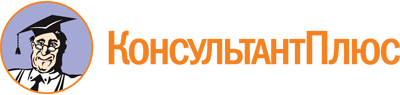 Постановление Правительства Чукотского автономного округа от 29.10.2020 N 511
(ред. от 13.03.2023)
"Об утверждении Порядка предоставления государственных грантов в сфере здравоохранения некоммерческим организациям"Документ предоставлен КонсультантПлюс

www.consultant.ru

Дата сохранения: 31.10.2023
 Список изменяющих документов(в ред. Постановлений Правительства Чукотского автономного округаот 02.02.2022 N 31, от 13.03.2023 N 134)Список изменяющих документов(в ред. Постановлений Правительства Чукотского автономного округаот 02.02.2022 N 31, от 13.03.2023 N 134)Список изменяющих документов(в ред. Постановления Правительства Чукотского автономного округаот 13.03.2023 N 134)География проекта (где будет реализовываться проект)Запрашиваемая сумма государственного гранта (рубли)Наименование направления расходовПроект планируется начать/завершить:с "___"________202_ г.по "___"_______202_ г.1. Название проекта: ________________________________________________________2. Сведения о заявителе:Юридическое лицо:полное наименование организации, ее организационно-правовая форма:______________________________________________________________________________________________________________________________________________________________________________________________________________________почтовый адрес, контактные телефоны, факс, электронный адрес:____________________________________________________________________________________________________________________________________________________фамилия, имя, отчество руководителя проекта: ____________________________________________________________________________________________________________целевая группа организации: ___________________________________________________________________________________________________________________________3. Обоснование актуальности проекта, его значимости для жителей Чукотского автономного округа:3.1. Описание проблемы, которую призван решить проект: ____________________________________________________________________________________________________________________________________________________3.2. Цель проекта: __________________________________________________________3.3. Основные задачи проекта: ________________________________________________3.4. Обоснование актуальности и эффективности решения проблемы, на которую направлен проект: __________________________________________________________3.5. Основные этапы реализации проекта:Nп/пСрокиНаименование работУчастникиЗадачиРезультаты1.2.3.6. Партнеры: _____________________________________________________________3.7. Результаты реализации проекта: ___________________________________________4. Информация о наличии опыта реализации проектов по соответствующему направлению деятельности:Nп/пНаименование проектаГоды реализацииКоличество участников проектаФинансирование проекта1.2.Nп/пНаименование направления расходовДетализация расходовСумма, руб.Сумма, руб.Сумма, руб.Nп/пНаименование направления расходовДетализация расходовВсегоИмеетсяТребуется1.2.ИТОГОРуководитель__________________/(наименование Организации)___________________подпись (расшифровка подписи)Дата "___" ___________ 20____ г.печатьДата "___" ___________ 20____ г.печатьДата "___" ___________ 20____ г.печатьРуководитель__________________/(наименование Организации)___________________подпись (расшифровка подписи)Дата "___" ___________ 20____ г.печатьДата "___" ___________ 20____ г.печатьДата "___" ___________ 20____ г.печатьNп/пНаименование мероприятияСроки реализации мероприятия (с указанием даты начала и окончания проведения мероприятий)Место проведения мероприятияКоличество и состав участников мероприятияЗапрашиваемые средства гранта на проведение мероприятия1.2.3.4.5.ИтогоДополнительная информация:Дополнительная информация:Дополнительная информация:Руководитель__________________/(наименование Организации)___________________подпись (расшифровка подписи)Дата "___" ___________ 20____ г.Дата "___" ___________ 20____ г.Дата "___" ___________ 20____ г.Критерии оценки заявки на участие в конкурсеОценка проектаКоличество балловБалл по заявкеКоличество волонтеров, привлеченных к реализации проектаСвыше 105Количество волонтеров, привлеченных к реализации проектаОт 5 до 103Количество волонтеров, привлеченных к реализации проектаМенее 51Объем привлекаемых денежных средств из внебюджетных источников (негосударственных грантов)Объем привлекаемых внебюджетных средств составляет более 10 процентов бюджета проекта5Объем привлекаемых денежных средств из внебюджетных источников (негосударственных грантов)Объем привлекаемых внебюджетных средств составляет свыше пяти процентов бюджета проекта3Объем привлекаемых денежных средств из внебюджетных источников (негосударственных грантов)Объем привлекаемых внебюджетных средств составляет менее пяти процентов бюджета проекта1Опыт реализации социально значимых проектов в сфере здравоохраненияИмеется опыт реализации более двух лет5Опыт реализации социально значимых проектов в сфере здравоохраненияИмеется опыт реализации менее двух лет3Опыт реализации социально значимых проектов в сфере здравоохраненияНе имеет опыта реализации1Количество участников проектаСвыше 505Количество участников проектаОт 15 до 503Количество участников проектаМенее 151N п/п, дата поступленияНаименование некоммерческой организацииИтоговый баллРейтинг некоммерческой организации1234Председатель Комиссии:___________________(подпись)___________________(расшифровка подписи)Секретарь Комиссии:___________________(подпись)___________________(расшифровка подписи)Члены Комиссии:___________________(подпись)___________________(расшифровка подписи)___________________(подпись)___________________(расшифровка подписи)___________________(подпись)___________________(расшифровка подписи)Список изменяющих документов(в ред. Постановления Правительства Чукотского автономного округаот 02.02.2022 N 31)